Einordnung in den Fachlehrplan GymnasiumAnregungen und Hinweise zum unterrichtlichen EinsatzDie Aufgabe eignet sich zur Erarbeitung und Festigung sprachlicher Mittel zum Themenbereich „Träume und Zukunftspläne“. Als Einstieg in das Thema eignet sich das Lied „Cambierà“ von Neffa. Die Präsentation kann über das Video (https://www.youtube.com/watch?v=YGeYCkqwuZU), oder über den Liedtext (https://www.songtexte.com/songtext/neffa/cambiera-6bde7ec2.html) erfolgen.Auf dieser Grundlage werden mit dem Arbeitsblatt „Il futuro semplice“ die Formen der Zeitform erarbeitet, in tabellarischer Form festgehalten und in einer Einsetzübung gefestigt. Für eine vertiefende Übung steht ein Link zu Learningapps zur Verfügung, mit welchem die Lernenden jederzeit die Formen des Futurs üben und wiederholen können.Der Hörverstehenstext wird den Lernenden im nächsten Schritt präsentiert. Sie bekommen die Möglichkeit, den Text zwei Mal zu hören und beantworten die Aufgaben vom Arbeitsblatt „I progetti futuri – multiple choice“. Der Dialog dient der Schulung des Hörverstehens sowie der Erweiterung des thematischen Vokabulars. Das Arbeitsblatt „I progetti futuri – esercizi“ befähigt die Lernenden unter zur Hilfenahme der darauf zur Verfügung gestellten lexikalischen Einheiten einen kurzen Text über ihre eigenen Zukunftspläne zu verfassen. Dies kann im Unterricht erfolgen, wodurch eine Bewertung der Schülerleistung erfolgen kann oder als Hausaufgabe. Dabei ist es erwünscht, dass die Lernenden weiteren individuellen Wortschatz verwenden.In einer anschließenden Partner-/Gruppenarbeit sammeln die Lernenden unter vorgegebenen Aspekten des täglichen Lebens (Arbeitsblatt „La mia vita fra 20 anni“) weitere Ideen für ihre Präsentationen. Dies kann ebenso kollaborativ erfolgen. Ein Vorschlag dafür ist für moodle gegeben, aber auch Etherpad oder zumpad können genutzt werden.In der die Sequenz abschließenden Unterrichtsphase erstellen die Lernenden eine Präsentation (PowerPoint) über ihr Leben in 20 Jahren, in der sie die erworbenen sprachlichen Mittel anwenden. Vorzugsweise sollte die Erstellung der Präsentationen im Unterricht erfolgen.Stundenumfang: ca. 6 – 7 Unterrichtsstunden à 45 Minuten (Die für die Präsentation notwendige Zeit ist noch nicht einkalkuliert.)Zum fächerübergreifenden Arbeiten bietet sich eine Kooperation mit den Fächern Kunst, Sozialkunde oder Geografie an.Variations- bzw. DifferenzierungsmöglichkeitenIn leistungsstarken Lerngruppen wäre eine thematisch vertiefende Auseinandersetzung mit der inhaltlichen Aussage des Videoclips denkbar.Eine weitere Herangehensweise an den Einsatz des Liedes im Unterricht findet sich auf der Website https://coitaliano.files.wordpress.com/2013/12/tutto-cambieracc80.pdf, welche die Wiederholung des futuro semplice mithilfe eines Lückentextes und weiterführender Aufgaben ermöglicht.Zur vertiefenden Übung der Verbformen ist es auch möglich, die Zukunftspläne der beiden Mädchen im Dialog wiedergeben zu lassen. Dies kann in leistungsstärkeren Lerngruppen spontan oder durch inhaltliche Impulse erfolgen. In leistungsschwächeren Lerngruppen empfiehlt sich ein Lückentext bei der die Verben vorgeben werden oder aus einer Liste das passende Verb gewählt werden muss und dann in der korrekten Form eingesetzt wird.Mögliche Probleme bei der UmsetzungEine mangelhafte digitale Ausstattung der Schule könnte einen Rückgriff auf private digitale Endgeräte der Lernenden erforderlich machen.Auf vielen Internetseiten ist es notwendig, dass sich die Lernenden kostenfrei registrieren müssen.Lösungserwartungen Die Lösungen zu den verschiedenen Arbeitsblättern befinden sich in der Lernbibliothek der Italienischseiten des Bildungsservers des Landes Sachsen-Anhalt unter Punkt 4: Materiali per gli insegnanti.Weiterführende HinweiseAnstelle einer Power Point Präsentation ist es auch möglich die eigenen Zukunftsvisionen in einem anderen Format (Video, Comicstrip, Slideshow) über unterschiedliche Tools zu erstellen. Auf der Seite des Bildungsservers des Landes Sachsen-Anhalt sind nützliche digitale Werkzeuge und Tools (hier der Link zur Seite des Bildungsservers: Werkzeuge/Tools (bildung-lsa.de)) aufgelistet, die den Datenschutzrichtlinien gerecht werden.7. Quellenhttps://pixabay.com/de/photos/fragezeichen-strasse-weg-zukunft-3849347/La mia vita fra vent’ anni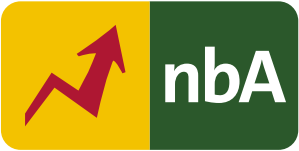 Schuljahrgang: 9/10Kompetenzschwerpunkt(e): Schreiben und SprechenKompetenzen:Hörversteheneinem Hör- bzw. Hörsehtext zu alltags- und berufsbezogenen Themen entsprechend der kommunikativen Aufgabe Hauptaussagen und Einzelinformationen entnehmenlängere Hör- und Hörsehtexte, wenn in deutlich artikulierter Standardsprache gesprochen wird, verstehenSchreibenTexte zusammenhängend, durchgängig verständlich und weitgehend korrekt schreibenlängere, auch kreative Texte, ggf. in Anbindung an eine Textvorlage, schreiben …SprechenSachverhalte zu Themen des persönlichen und fachlichen Interesses zunehmend strukturiert darstellen längere Textproduktionen deutlich artikuliert, textsorten- und normgerecht vortragen oder präsentierenText- und MedienkompetenzTextrezeption:verschiedene Textsorten (z. B. Liedtext, Hörtext – Dialog) erschließen zweisprachige Wörterbücher, Grammatiken u. a. Hilfsmittel nutzenTextproduktion:eingeübte Sprachmuster, Lehrwerkstexte oder authentische Texte als Muster für die Produktion eigener sprachlicher Äußerungen verwenden und variieren Textproduktion selbstständig planen und ausführenPräsentation und Mediennutzung:multimediale Präsentationsformen zielführend einsetzenGrundlegende Wissensbestände:Kommunikative InhalteEigene Person und soziales Umfeld: Träume und ZukunftspläneSprachliche MittelWortschatz: Lexik zum Thema „La mia vita futura“Grammatik: das futuro sempliceBeitrag zur Entwicklung von Schlüsselkompetenzen:Sprachbewusstheitden Sprachgebrauch, u. a. bezogen auf Medium, Adressaten, Absicht und Register, zunehmend selbstständig an die kommunikative Situation anpassenInterkulturelle kommunikative Kompetenzeigene und andere kulturelle Werte, Einstellungen und Lebensweisen identifizieren und sich mit ihnen kritisch auseinandersetzenSprachlernkompetenz Techniken des Notierens auch unter Verwendung geeigneter digitaler Bearbeitungswerkzeuge weitgehend selbstständig nutzenweitgehend selbstständig analoge und digitale Hilfsmittel (z. B. Nachschlagewerke, multimediale Lernmittel, Lernplattformen) und deren Möglichkeiten zum Nachschlagen und Lernen finden, bewerten und nutzenBeitrag zur Entwicklung fächerübergreifender Kompetenzen:Gesundes und aktives Leben gestaltenWohlstand gerecht und nachhaltig gestalten2 StundenErarbeitung und Vermittlung des futuro semplice anhand des Liedes und Liedtextes2 StundenErweiterung der sprachlichen Mittel mithilfe des Hörtextes „Progetti futuri“ und Arbeitslatt 3 (auch als Hausaufgabe möglich)1 StundeKollaboratives Arbeiten zur Ideensammlung2 StundenErstellung der Präsentation 